Science- Life CyclesHave a look on BBC Bite size to find out more about life cycles. https://www.bbc.co.uk/bitesize/topics/z6882hv/articles/zttckqt Try the quiz at the end. Can you get all of the answers correct?Now try making your own life cycle. Here are some examples…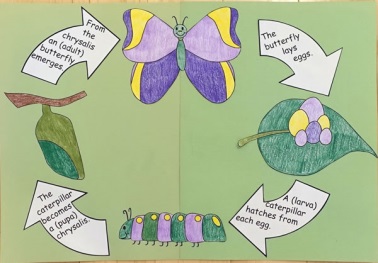 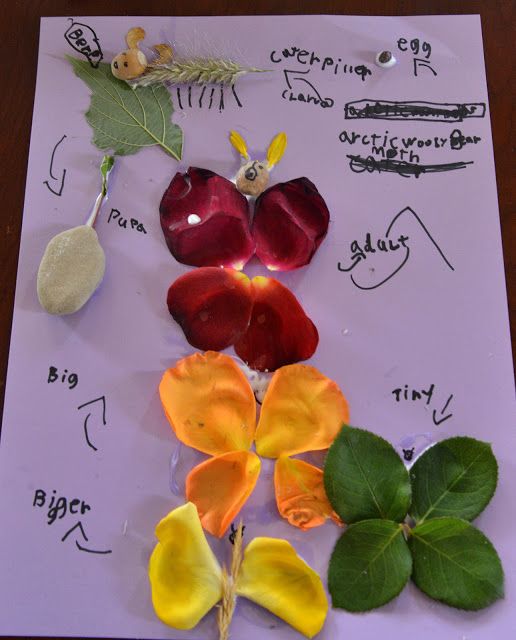 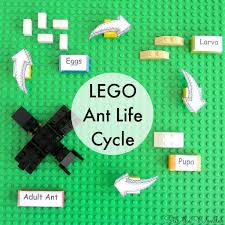 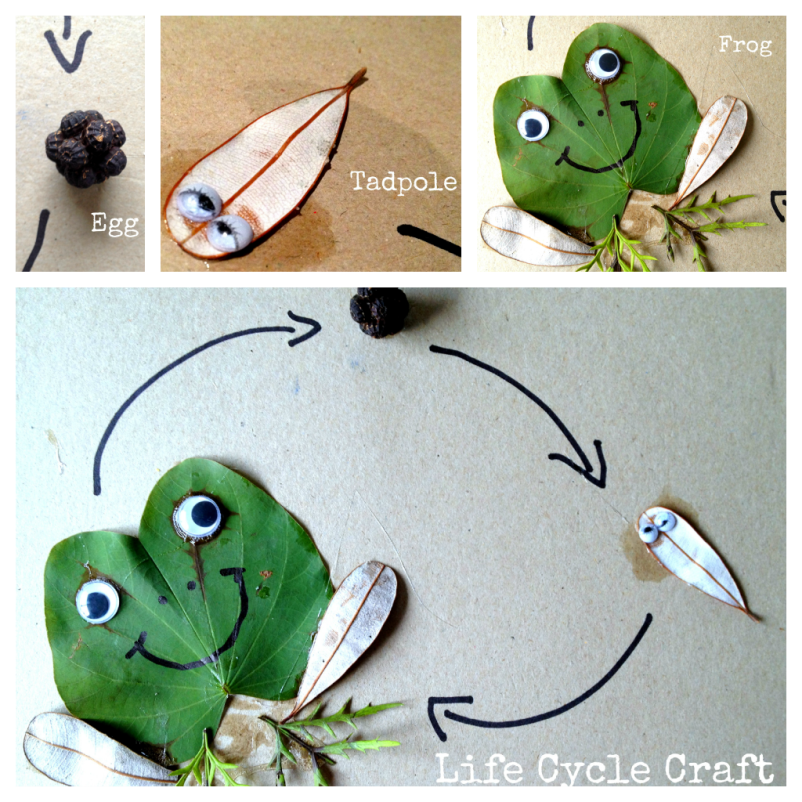 